Инструкциядля подготовки данных справочника-донора в ЕСНСИ Ознакомиться со структурой справочника-донора (файла для загрузки в справочник-донор).Таблица № 1. Перечень атрибутов справочника и их свойствПодготовить в Excel таблицу со следующей структурой:Первую строку в документе необходимо заполнить наименованиями атрибутов справочника. Для корректной работы рекомендуется использовать пример csv-файла (см. здесь).Вторую и последующие строки в документе заполнить справочными значениями (аналогично заполнению через веб-интерфейс ЕСНСИ).Пример таблицы: 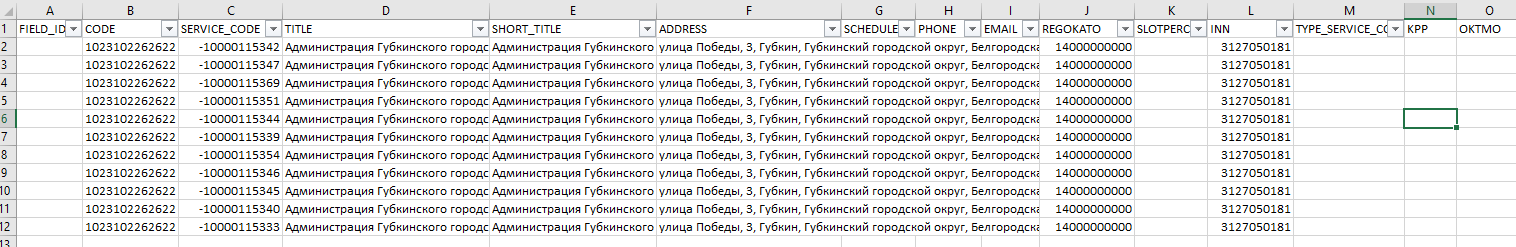 Таблица, как и справочник должна содержать 15 атрибутов.Важно! Атрибут FIELD_ID заполняется автоматически системой НСИ, поэтому в подготовленном документе эту колонку необходимо оставлять незаполненной.Далее необходимо сохранить документ в формате “.csv” (в приложении Excel «с разделителем запятая») и закрыть документ.С помощью программного средства Notepad++ или аналога открыть образованный файл, проверить его структуру и содержание, а также кодировку (UTF-8 без BOM) и при необходимости изменить кодировку на указанную.В полученном файле выполнить проверку наличия всех разделителей (точек с запятой), а также отсутствия пустых и задублированных значений строк.Документ готов к использованию.Полученный csv-файл необходимо использовать как на тестовой, так и на продуктивной среде ФГИС ЕСНСИ.С помощью полученного файла возможно первичное заполнение справочника-донора и его последующие обновления (добавление новых записей, полная замена всех значений).ВАЖНО! В ЦЕЛЯХ ИСКЛЮЧЕНИЯ НЕКОРРЕКТНОГО ОТОБРАЖЕНИЯ НА ИНТЕРАКТИВНОЙ ФОРМЕ УСЛУГИ НА ЕПГУ ПЕРЕЧНЯ ОРГАНИЗАЦИЙ, ПРЕДОСТАВЛЯЮЩИХ УСЛУГУ, ИСКЛЮЧЕНИЯ НЕПРАВИЛЬНОЙ МАРШРУТИЗАЦИИ ЗАЯВЛЕНИЙ, А ТАКЖЕ ОБЕСПЕЧЕНИЯ ВОЗМОЖНОСТИ АВТОРИЗАЦИИ ПОЛЬЗОВАТЕЛЕЙ ПГС ПОСРЕДСТВОМ ЕСИА НЕОБХОДИМО СТРОГО СОБЛЮДАТЬ ТРЕБОВАНИЯ К ФОРМАТУ И ЗНАЧЕНИЯМ АТРИБУТОВ СПРАВОЧНИКА, УДЕЛЯЯ ОСОБОЕ ВНИМАНИЕ ЗНАЧЕНИЯМ CODE, SERVICE_CODE, REGOKATO, INN.Приложение 1. Перечень кодов услуг№ п/пКод атрибутаНаименование атрибутаПризнак обязательностиПримечание1FIELD_IDУникальный код значения+Заполняется автоматически на основе атрибутов CODE и SERVICE_CODE2CODEИдентификатор организации (ОГРН)+Данный атрибут используется для внутрирегиональной маршрутизации заявок на предоставление услуги - должен равняться значению ОГРН (13 цифровых разрядов), организации, предоставляющей услугу. Для услуг, предоставляемых в ВИС, для данного атрибута допускается использовать значения UID3SERVICE_CODEКод услуги ФРГУ+Код услуги, которая предоставляется организацией. Указывается в соответствии с приложением 1. В данной графе можно указать только один код услуги.В случае, если организация оказывает более одной услуги, в файле необходимо создать запись отдельно для каждой услуги (строка будет идентична по всем атрибутам, кроме SERVICE_CODE)4TITLEНаименование организации+5SHORT_TITLEКраткое наименование организации+6ADDRESSАдрес организации+Полный адрес организации по примеру: ул. Ленина, 54, Улан-Удэ, Республика Бурятия, 670000 (используется для отображения на WEB-картах)7SCHEDULEРежим работы организации-На текущем этапе заполнение не требуется8PHONEТелефон организации-9EMAILЭлектронная почта организации-10REGOKATOОКАТО региона+(ОКАТО содержит 11 разрядов цифр. Не путать с ОКТМО (8 разрядов)11SLOTPERCENTПроцент свободных слотов-На текущем этапе заполнение не требуется12INNИНН организации+Требуется заполнение данного поля для возможности осуществления межведомственного взаимодействия по вновь подключаемым к ПГС видам сведений СМЭВ, где в запросе указывается ИНН организации, предоставляющей услугу13TYPE_SERVICE_CODEТип услуги (регионального или муниципального уровня)-Требуется указать одно из значений:- regional- municipal Используется для услуг, предоставляемых одновременно (в зависимости от сценария услуги) на разных уровнях:Присвоение квалификационных категорий спортивных судей (код: -10000115364)Присвоение спортивных разрядов (-10000115362)(используется для фильтрации значений справочника организаций на ЕПГУ)14KPPКПП организации-Требуется заполнение данного поля для настройки карточки организации в ПГС с целью формирования платежей для ряда платных услуг15OKTMOОКТМО -Требуется заполнение данного поля для настройки карточки организации в ПГС с целью формирования платежей для ряда платных услуг16AvailabilityДоступность-Используется для услуг МЧС№ п/пНаименование услугиКод услуги1Выдача градостроительного плана земельного участка-100001153232Выдача разрешения на строительство объекта капитального строительства100037738283Выдача разрешения на ввод объекта в эксплуатацию-100001153244Направление уведомления о планируемых строительстве или реконструкции объекта индивидуального жилищного строительства или садового дома-100001153255Направление уведомления об окончании строительства или реконструкции объекта индивидуального жилищного строительства или садового дома-100001153266Государственная экспертиза проектной документации и результатов инженерных изысканий-100001153407Присвоение адреса объекту адресации, изменение и аннулирование такого адреса-100001153298Государственный строительный надзор-100001153329Прием экзаменов на право управления самоходными машинами и выдача удостоверений тракториста-машиниста (тракториста)-1000011533610Разрешение на осуществление деятельности по перевозке пассажиров легковым такси-1000011532711Установление статуса многодетной семьи-1000011533712Назначение и выплата ежемесячной выплаты в связи с рождением (усыновлением) первого ребенка-1000011533313Разрешение на установку и эксплуатацию рекламных конструкций-1000011533114Прием лесных деклараций и отчетов об использовании лесов-1000011533015Предоставление выписки из государственного лесного реестра-1000011532816Согласование проведения переустройства и (или) перепланировки помещения в многоквартирном доме-1000011534117Компенсация платы, взимаемой с родителей, за присмотр и уход за детьми-1000011534218Признание садового дома жилым домом и жилого дома садовым домом-1000011534319Государственная регистрация региональных общественных организаций или структурных подразделений (региональных отделений) общероссийской спортивной федерации-1000011535020Регистрация специалистов в области ветеринарии, занимающихся предпринимательской деятельностью-1000011535121Проведение технического осмотра самоходных машин и других видов техники-1000011535522Перераспределение земельных участков-1000011535623Выдача разрешения на использование земельных участков и размещение объектов-1000011535924Лицензирование розничной продажи алкогольной продукции (за исключением вина сельскохозяйственных товаропроизводителей)-1000011536325Присвоение спортивных разрядов-1000011536226Оформление свидетельств об осуществлении перевозок по маршруту регулярных перевозок и карт маршрута регулярных перевозок-1000011536527Присвоение квалификационных категорий спортивных судей-1000011536428Установление сервитута (публичного сервитута)-1000011536629Отнесение земель или земельных участков в составе таких земель к определенной категории земель или перевод земель и земельных участков в составе таких земель из одной категории в другую-1000011536730Предоставление решения о согласовании архитектурно-градостроительного облика объекта-1000011537031Предоставление недвижимого имущества, находящегося в государственной и муниципальной собственности, арендуемого субъектами малого и среднего предпринимательства при реализации ими преимущественного права на приобретение арендуемого имущества, в собственность-1000011537432Выдача разрешения на условно разрешенный вид использования земельного участка или объекта капитального строительства-1000011533933Организация отдыха детей в каникулярное время-1000011534434Выплата на приобретение школьной формы на обучающихся детей из многодетных семей-1000011534835Предоставление разрешения на осуществление земляных работ-1000011533836Заключение о наличии объектов культурного наследия на земельном участке-1000011534637Разрешение на отклонение от предельных параметров разрешенного строительства, реконструкции объектов капитального строительства-1000011534938Утверждение схемы расположения земельного участка или земельных участков на кадастровом плане территории-1000011534539Направление уведомления о планируемом сносе или о завершении сноса объекта капитального строительства-1000011536040Акт освидетельствования работ по строительству (реконструкции), осуществляемых с привлечением материнского капитала-1000011534741Предоставление земельных участков на торгах-1000011535242Перевод жилого помещения в нежилое помещение и нежилого помещения в жилое помещение-1000011535443Выдача архивных справок, архивных копий, архивных выписок и информационных писем-1000011536144Аттестация педагогических работников образовательных организаций, находящихся в ведении субъекта Российской Федерации, муниципальных и частных организаций-1000011535845Предоставление субсидий на оплату жилых помещений и коммунальных услуг-1000011537646Компенсация ЖКУ отдельным категориям граждан-1000011537747Лицензирование предпринимательской деятельности по управлению многоквартирными домами-1000011537548Выдача разрешений на право вырубки зеленых насаждений-1000011537349Подготовка и утверждение документации по планировке территории-1000011537150Государственная регистрация самоходных машин и прицепов к ним-1000011536951.1Назначение и осуществление ежемесячной денежной выплаты на ребенка в возрасте от трех до семи лет включительно (получение выплаты)-1000002616651.2Назначение и осуществление ежемесячной денежной выплаты на ребенка в возрасте от трех до семи лет включительно (внесение изменений в выплатные реквизиты)-1000002616952Назначение выплаты гражданам финансовой помощи в связи с утратой ими имущества первой необходимости в результате чрезвычайных ситуаций природного и техногенного характера-1000000018253Назначение и выплата региональной социальной доплаты к пенсии-1000000018054Присвоение звания «Ветеран труда» ФЗ-1000000019455Назначение и выплата единовременного пособия женщинам, вставшим на учет в медицинских организациях в ранние сроки беременности-1000000019556Предоставление права на въезд и передвижение грузового автотранспорта в зонах ограничения его движения по автомобильным дорогам регионального или межмуниципального, местного значения-1000000019657Выдача специального разрешения на движение по автомобильным дорогам тяжеловесного и (или) крупногабаритного транспортного средства в соответствии с полномочиями, определенными в статье 31 Федерального закона «Об автомобильных дорогах и о дорожной деятельности в Российской Федерации и о внесении изменений в отдельные законодательные акты Российской Федерации»-1000000019758Предоставление ежемесячной денежной выплаты отдельным категориям семей в случае рождения (усыновления) третьего ребенка или последующих детей до достижения ребенком возраста 3 лет-1000000019859Выдача разрешения на добычу охотничьих ресурсов-1000000019960Предоставление ежегодной денежной выплаты гражданам, награжденным знаком «Почетный донор России» или знаком «Почетный донор СССР»-1000000020061Использование ресурсов животного мира-1000000020662Прием и регистрация заявлений на обучение по программам среднего профессионального образования, реализующие образовательные программы среднего профессионального образования-1000000020763Предоставление жилого помещения по договору социального найма-1000000020864Предоставление земельных участков в собственность бесплатно-1000000020965Назначение и выплата ежемесячной денежной компенсации расходов по оплате услуг местных телефонных соединений-1000000021066Выплата социального пособия на погребение-1000000021167Признание гражданина нуждающимся в социальном обслуживании-1000000021268Выдача заключения на акт государственной историко-культурной экспертизы земельного участка, подлежащего хозяйственному освоению-1000000021369Назначение ежемесячной выплаты на содержание ребенка в семье опекуна (попечителя) и приемной семье-1000000021470Установка информационной вывески, согласование дизайн-проекта размещения вывески-1000000021571Внесение в реестр парковочных разрешений записи о парковочном разрешении, сведений об изменении записи, о продлении действия парковочного разрешения и об аннулировании записи о парковочном разрешении-1000000021672Постановка граждан на учет в качестве лиц, имеющих право на предоставление земельных участков в собственность бесплатно-1000000021773Присвоение звания «Ветеран труда» субъекта Российской Федерации-1000000021874Акты лесопатологического обследования-1000000021975Пособие при передаче ребенка в приемную семью-1000000022076Лицензирование медицинской деятельности-1000000022177Лицензирование деятельности по заготовке, хранению, переработке и реализации лома черных металлов и цветных металлов-1000000022278Назначение и выплата единовременного пособия при рождении ребенка-1000000022379Назначение пособия по беременности и родам-1000000022480Назначение и выплата единовременного пособия беременной жене военнослужащего, проходящего военную службу по призыву-1000000022581Возмещение части стоимости на летний отдых детей-1000000022682Оказание бесплатной протезно-ортопедической помощи-1000000022783Заключение о возможности быть опекуном-1000000022884Принятие решения о предоставлении права заготовки древесины и подготовке проекта договора купли-продажи лесных насаждений для собственных нужд-1000000023085Предоставление земельных участков без проведения торгов-1000000023186Назначение и выплата ежемесячного пособия на ребенка военнослужащего, проходящего военную службу по призыву-1000000023287Установление опеки, попечительства (в том числе предварительные опека и попечительство), патроната, освобождение опекуна (попечителя) от исполнения им своих обязанностей-1000000023588Предоставление регионального материнского (семейного) капитала-1000000023489Предоставление социальной поддержки по бесплатному зубопротезированию-1000000023690Ежемесячная выплата по уходу за ребенком для неработающих-1000000023791Оказание государственной социальной помощи отдельным категориям граждан-1000000023892Лесные участки в аренду-1000000023993Бесплатный проезд на общественном транспорте-1000000024094Предварительное согласование предоставления земельного участка-1000000024195Государственная регистрация аттракционов-1000000024396Назначение пособия на ребёнка из малообеспеченной семьи-1000000024497Конкурсные отборы проектов по разработке или внедрению российских решений в сфере информационных технологий-1000000024598Принятие на учет граждан, в качестве нуждающихся в жилых помещениях-1000000024699Назначение выплаты единовременной материальной помощи гражданам, пострадавшим в результате чрезвычайных ситуаций природного и техногенного характера-10000000248100Назначение и выплата региональной социальной доплаты к пенсии-10000000180101Назначение выплаты единовременного пособия гражданам, получившим в результате чрезвычайных ситуаций природного и техногенного характера вред здоровью-10000000256102Направление замечаний и предложений по вопросам, рассматриваемым на публичных слушаниях в сфере градостроительной деятельности-10000000257103Выдача и аннулирование охотничьего билета единого федерального образца-10000000264104Назначение выплаты единовременного пособия членам семей граждан, погибших (умерших) в результате чрезвычайных ситуаций природного и техногенного характера-10000000265105Проведение государственной историко-культурной экспертизы проектной документации на проведение работ по сохранению объектов культурного наследия-10000000270106Пособие на проведение летнего оздоровительного отдыха детей военнослужащих и сотрудников некоторых федеральных органов исполнительной власти, погибших (умерших), пропавших без вести, ставших инвалидами в связи с выполнением служебных задач-10000000271107Дополнительное вознаграждение за выслугу лет работникам организаций, расположенных на территориях, подвергшихся радиоактивному загрязнению-10000000272108Выплата инвалидам компенсации страховых премий по договору обязательного страхования гражданской ответственности владельцев транспортных средств-10000000273109Ежемесячная компенсация гражданам в зависимости от времени проживания (работы) на территориях зон радиоактивного загрязнения вследствие катастрофы на Чернобыльской АЭС-10000000274110Оплата дополнительного оплачиваемого отпуска, единовременной компенсации на оздоровление, предоставляемой одновременно с дополнительными оплачиваемыми отпусками гражданам, подвергшимся воздействию радиации вследствие техногенных катастроф и ядерных испытаний-10000000275111Предоставление тарифных квот на зерновые культуры в целях их вывоза за пределы территории Российской Федерации-10000000277112Учет лиц, относящихся к коренным малочисленным народам Российской Федерации-10000000278113Компенсация расходов по оплате жилищно-коммунальных услуг отдельным категориям граждан-10000000279114Запись на личный приём к военному комиссару-10000000280115Предоставление проекта лесовосстановления и внесения в него изменений-10000000281116Предоставление проекта лесоразведения и внесения в него изменений-10000000282117Выдача выписки из единого государственного реестра объектов культурного наследия (памятников истории и культуры) народов Российской Федерации-10000000449118Передача в собственность граждан занимаемых ими жилых помещений жилищного фонда (приватизация жилищного фонда)-10000000451119Предоставление информации об объектах учета, содержащейся в реестре имущества субъекта Российской Федерации, об объектах учета из реестра муниципального имущества-10000000452